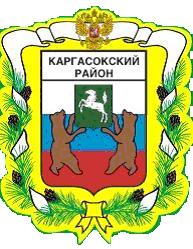 МУНИЦИПАЛЬНОЕ ОБРАЗОВАНИЕ «КАРГАСОКСКИЙ РАЙОН» ТОМСКОЙ ОБЛАСТИАДМИНИСТРАЦИЯ КАРГАСОКСКОГО РАЙОНАПОСТАНОВЛЕНИЕс. Каргасок В соответствии со статьёй 45 Градостроительного Кодекса Российской Федерации от 29.12.2004 №190-ФЗ, Федеральным законом от 06.10.2003 №131-ФЗ «Об общих принципах организации местного самоуправления  в Российской Федерации», рассмотрев обращение АО «Томскнефть» ВНК от 27 марта 2019 г. № 103/2-874 и обзорную схему Администрация Каргасокского района постановляет:1. Разрешить АО «Томскнефть» ВНК подготовку документации по планировке и межеванию территории по объекту: «Обустройство Восточно-Талового нефтяного месторождения. Кустовая площадка № 76» в соответствии со статьями 42, 43, 45 и 46 Градостроительного кодекса Российской Федерации и действующим градостроительным законодательством.2. АО «Томскнефть» ВНК до утверждения документации по планировке территории применительно к землям лесного фонда согласовать с органами государственной власти осуществляющими предоставление лесных участков в границах земель лесного фонда.3. Настоящее постановление вступает в силу со дня его официального опубликования (обнародования).М.Е. Колотов8(38253) 2-13-5402.04.2019                                                                                                                                                               № 96О подготовке документации по планировке территории (проекта планировки и проекта межевания территории) по объекту: «Обустройство Восточно-Талового нефтяного месторождения. Кустовая площадка № 76»Глава Каргасокского района                                                                                    А.П. Ащеулов